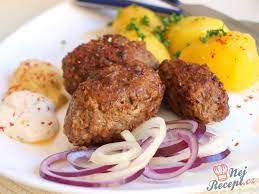 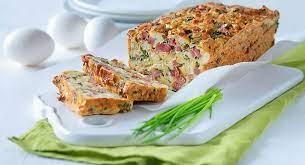 Jídelní lístek 18.4.2022 – 24.4.2022Pondělí 18.4.2022		Polévka: slepičí s rýžíVepřové maso, zelí, houskový knedlíkÚterý   19.4.2022 		Polévka: vývar s vaječnou jíškouKapustový karbanátek, bramboryStředa   20.4.2022      		Polévka: bramboračkaVepřové na žampionech, houskový knedlíkČtvrtek 21.4.2022  		Polévka: zeleninová se zavářkouVepřové na pivě, bramborový knedlíkPátek   22.4.2022 				Polévka: gulášová 	Kotleta na bylinkách, bramborová kaše oblohaSobota  23.4.2022				Polévka: krupicováHamburský kýta, houskový knedlíkNeděle  24.4.2022		Polévka: hovězí vývar s nudlemiČevabčiči, brambory